Remy BertrandDynamic sales manager with more than X years of experience in sales and team management. Strong business development, negotiation and key account management skills. Proven ability to achieve sales targets and significantly increase revenue. Results oriented, motivated and focused on customer satisfaction.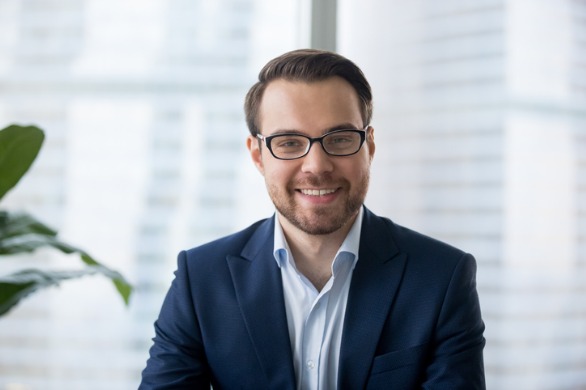 Professional experienceSales Manager, Company ABC, City, CountryJanuary 20XX - PresentLead a team of X sales representatives and oversee their daily activities.Develop and implement sales strategies to meet and exceed monthly and annual sales targets.Build strong relationships with existing customers and key accounts, providing high quality customer service and identifying new business opportunities.Negotiate contracts and agreements with customers, ensuring that profit margins are maximized.Sales Representative, XYZ Company, City, CountryJanuary 20XX - December 20XXManage a portfolio of clients and develop new business relationships.Present products and services to potential customers, highlighting key benefits and features.Negotiate terms of sale and conclude contracts successfully.Collaborate with internal teams to ensure customer satisfaction and resolve any issues.Achieve and exceed assigned sales targets.EducationMaster’s in human resources management, University of Paris, Paris, FranceYear obtained: 20XXDegree in Marketing and Communication, Lyon 2 University, Lyon, FranceYear of obtaining: 20XX